УВЕДОМЛЕНИЕо проведении экспертизы действующего НПА:постановление от 06.07.2018 № 913 «О внесении изменений в постановление администрации города от 11.08.2017 № 1042 «Об экспертной комиссии администрации города Сосновоборска по вопросам предоставления субсидий субъектам малого и среднего предпринимательства»02.07.2019	Экспертиза проводится в соответствии с Планом проведения экспертизы нормативных правовых актов города Сосновоборска, затрагивающих вопросы осуществления предпринимательской и инвестиционной деятельности, на 2019 год, утвержденным руководителем управления планирования и экономического развития администрации города Сосновоборска (далее – Управление) 17.12.2018, в целях выявления положений, необоснованно затрудняющих осуществление предпринимательской и инвестиционной деятельности.	Срок проведения экспертизы: 02.07.2019 по 31.08.2019	Управление не будет иметь возможность проанализировать позиции, направленные после указанного срока.	Способ направления предложений, замечаний, мнений по правовому акту: на адрес электронной почты admin_sosn@mail.ru либо на почтовый адрес: 662500, г. Сосновоборск, ул. Солнечная, 2.В связи с кадровыми изменениями в администрации города,ПОСТАНОВЛЯЮ1. Внести в постановление администрации города от 11.08.2017 № 1042 «Об экспертной комиссии администрации города Сосновоборска по вопросам предоставления субсидий субъектам малого и среднего предпринимательства» (далее – Постановление) следующие изменение:- вывести из состава экспертной комиссии администрации города Сосновоборска по вопросам предоставления субсидий субъектам малого и среднего предпринимательства Жук О.В.;-  ввести в состав экспертной комиссии администрации города Сосновоборска по вопросам предоставления субсидий субъектам малого и среднего предпринимательства: Сидорову Юлию Николаевну – начальника юридического отдела управления делами и кадрами администрации города, в качестве члена комиссии;2. Постановление вступает в силу в день, следующий за днем его официального опубликования в городской газете «Рабочий».Глава города                                                                           С.А. Пономарев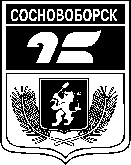 АДМИНИСТРАЦИЯ ГОРОДА СОСНОВОБОРСКАПОСТАНОВЛЕНИЕ 06 июля 2018                                                                                                                     № 913О внесении изменений в постановление администрации города от 11.08.2017 № 1042 «Об экспертной комиссии администрации города Сосновоборска по вопросам предоставления субсидий субъектам малого и среднего предпринимательства»